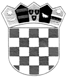 REPUBLIKA HRVATSKAZAGREBAČKA ŽUPANIJAGRAD IVANIĆ-GRADUPRAVNI ODJEL ZA FINANCIJE I PRORAČUNKLASA: 406-07/22-03/4URBROJ: 238-10-05/3-22-6Ivanić-Grad, 25. travnja  2022.IZVJEŠĆE O PROVEDENOM PONOVLJENOM PRETHODNOM SAVJETOVANJU SA ZAINTERESIRANIM GOSPODARSKIM SUBJEKTIMA ZA NABAVU RADOVA NA REKONSTRUKCIJI MOGUŠEVE ULICE  I  IZGRADNJI NOGOSTUPA  (II. FAZA)  U IVANIĆ-GRADUNaručitelj:  Grad Ivanić-Grad                   Park hrvatskih branitelja 1, 10310 Ivanić-Grad                    OIB: 52339045122Evidencijski broj nabave: 14/2022Predmet nabave: Nabava radova na rekonstrukciji Moguševe ulice  i  izgradnji nogostupa  (II. faza)  u Ivanić-Gradu.Na temelju članka 198. stavak 3. Zakona o javnoj nabavi (NN 120/16) i članka 9. stavak 1. Pravilnika o planu nabave, registru ugovora, prethodnom savjetovanju i analizi tržišta u javnoj nabavi (NN 101/17, 144/20), Naručitelj Grad Ivanić-Grad  je objavio, putem sustava elektroničkog oglasnika javne nabave (EOJN), nacrt dokumentacije o nabavi i  nacrt troškovnika za nabavu radova na rekonstrukciji Moguševe ulice  i  izgradnji nogostupa  (II. faza)  u Ivanić-Gradu, s ciljem ponovljenog prethodnog savjetovanja sa zainteresiranim gospodarskim subjektima. Postupak ponovljenog prethodnog savjetovanja se provodio u razdoblju od 14.04.2022. godine  do 20.04.2022. godine.Naručitelj u tijeku savjetovanja nije zaprimio niti jednu primjedbu ili prijedlog, te nije održao niti jedan sastanak.Stručno povjerenstvo za javnu nabavu